Plenary sitting<NoDocSe>B9-0397/2020</NoDocSe><Date>{11/11/2020}11.11.2020</Date><TitreType>MOTION FOR A RESOLUTION</TitreType><TitreRecueil>pursuant to Rule 143 of the Rules of Procedure</TitreRecueil><Titre>on developing on-farm slaughter using mobile abattoirs</Titre><Depute>Annika Bruna</Depute>B9-0397/2020Motion for a resolution of the European Parliament on developing on-farm slaughter using mobile abattoirsThe European Parliament,–	having regard to Article 13 of the Treaty on the Functioning of the European Union (TFEU),–	having regard to Rule 143 of its Rules of Procedure,A.	Whereas the use of mobile abattoirs for on-farm slaughter is permitted in France on a pilot basis under Article 73 of the Law of 30 October 2018 (EGalim);B.	Whereas mobile abattoirs make it possible to eliminate the transport of animals, to stop diseases such as COVID-19 from spreading and to replace conventional abattoirs where mistreatment of animals, such as slaughter without stunning, has been identified;1.	Calls on the Commission to implement co-financing of mobile abattoirs through rural development funds;2.	Calls on the Commission to collect data on mobile abattoirs in all Member States within the framework of the EU Platform on Animal Welfare, which was launched in 2017;3.	Calls on the Commission to improve information provided to the public, for example by supporting local labelling schemes;4.	Instructs its President to forward this resolution to the Council and to the Commission.European Parliament2019-2024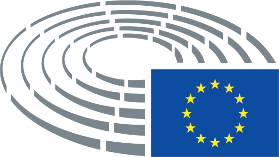 